Publicado en Madrid el 25/03/2024 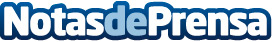 RYOBI presenta el mejor cortacésped a batería para esta temporadaLa empresa especializada en herramientas de jardinería y desarrollo de baterías propone su cortacésped de 18V, silencioso y ecológico como la elección definitiva para el mantenimiento del céspedDatos de contacto:RYOBIRYOBI+34910 62 34 36Nota de prensa publicada en: https://www.notasdeprensa.es/ryobi-presenta-el-mejor-cortacesped-a-bateria Categorias: Madrid E-Commerce Jardín/Terraza Hogar http://www.notasdeprensa.es